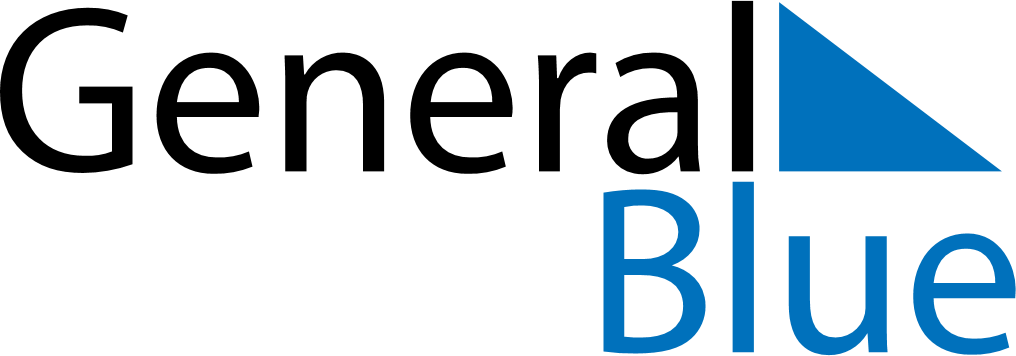 April 2022April 2022April 2022Svalbard and Jan MayenSvalbard and Jan MayenMondayTuesdayWednesdayThursdayFridaySaturdaySunday12345678910Palm Sunday11121314151617Maundy ThursdayGood FridayEaster Sunday18192021222324Easter Monday252627282930